HIGH SCHOOL 				SEPTEMBER	  				2019-2020MONDAYTUESDAYWEDNESDAYTHURSDAYFRIDAY2No School!
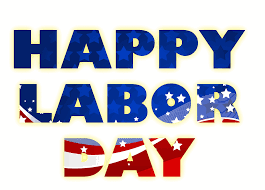 3 – Day 1 Period 1 – Flute Period 2 – Oboe Period 3 – Clarinet Period 4 – SaxophonesPeriod 5 – (make up)Period 8 - BAND4 – Day 2 

5 – Day 3
Period 1 – TrumpetPeriod 2 – HornPeriod 3 – Tbn/BaritonePeriod 4 – Perc 1Period 5 – (make up)Period 8 - BAND6 – Day 4
9 – Day 5
Period 1 – Perc 2Period 2 – Mallets 1Period 3 – Mallets 2Period 4 – Alto Sax-MartinezPeriod 5 – (make up) Period 8 - BAND10 – Day 6
11 – Day 1
Period 1 – (make up)Period 2 – FlutePeriod 3 – OboePeriod 4 – ClarinetPeriod 5 – SaxophonesPeriod 8 - BAND12 – Day 2
13 – Day 3
Period 1 – (make up)Period 2 – TrumpetPeriod 3 – HornPeriod 4 – Tbn/BaritonePeriod 5 – Perc 1 Period 8 - BAND16 – Day 4
17 – Day 5
Period 1 – (make up)Period 2 – Perc 1Period 3 – Mallets 1Period 4 – Mallets 2Period 5 – Alto Sax-Martinez Period 8 - BAND18 – Day 6
19 – Day 1 
Period 1 – SaxophonesPeriod 2 – (make up)Period 3 – FlutePeriod 4 – OboePeriod 5 – ClarinetPeriod 8 - BAND20 – Day 2 
23 – Day 3
Period 1 – Perc 1Period 2 – (make up)Period 3 – TrumpetPeriod 4 – HornPeriod 5 – Tbn/Baritone Period 8 - BAND24 – Day 4
25 – Day 5
Period 1 – Alto Sax-MartinezPeriod 2 – (make up)Period 3 – Perc 1Period 4 – Mallets 1Period 5 – Mallets 2 Period 8 - BAND26 – Day 6
27 – Day 1
Period 1 – ClarinetPeriod 2 – Saxophones Period 3 – (make up)Period 4 – FlutePeriod 5 – Oboe Period 8 - BAND30 – Day 2 
REMINDERS Core Winter Concert – December 5 (Snow date – Dec. 6)Small Ensemble Winter Concert – January 28 (Snow date – Jan. 29) Core Spring Concert – May 5 Small Ensemble Spring Concert – May 12 REMINDERS Core Winter Concert – December 5 (Snow date – Dec. 6)Small Ensemble Winter Concert – January 28 (Snow date – Jan. 29) Core Spring Concert – May 5 Small Ensemble Spring Concert – May 12 REMINDERS Core Winter Concert – December 5 (Snow date – Dec. 6)Small Ensemble Winter Concert – January 28 (Snow date – Jan. 29) Core Spring Concert – May 5 Small Ensemble Spring Concert – May 12 REMINDERS Core Winter Concert – December 5 (Snow date – Dec. 6)Small Ensemble Winter Concert – January 28 (Snow date – Jan. 29) Core Spring Concert – May 5 Small Ensemble Spring Concert – May 12 